PENERAPAN MODEL PROBLEM BASED LEARNING  UNTUK MENUMBUHKAN SIKAP PERCAYA DIRI DAN MENINGKATKAN HASIL BELAJAR SISWA PADA TEMA I SUBTEMA 3 AKU MERAWAT TUBUHKU SDN LINGGAR V KABUPATEN BANDUNG(Penelitian Tindakan Kelas Terhadap Peserta Didik Kelas I SDN Linggar V dengan Tema Diri Sendiri Subtema 3 Aku Merawat Tubuhku)SKRIPSIDiajukan untuk Melengkapi salah satu syarat Ujian Sarjana pada Fakultas Keguruan dan Ilmu Pendidikan Guru Sekolah Dasar  Universitas Pasundan Bandung 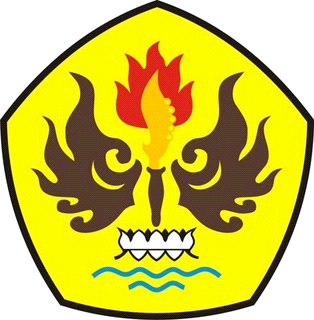            		        Oleh         ERI HERMANSYAH           	                105060313PROGRAM STUDI PENDIDIKAN GURU SEKOLAH DASAR FAKULTAS ILMU PENDIDIKAN UNIVERSITAS PASUNDAN BANDUNG2014